PENINGKATAN  KEMAMPUAN  PEMECAHAN  MASALAH MATEMATIS DAN RASA PERCAYA DIRI SISWA DENGAN PENDEKATAN PENEMUAN  TERBIMBING KELAS  X  SMA AL- MASDAR BATANG KUIS SKRIPSIOlehSRI RAHAYU NPM 171114046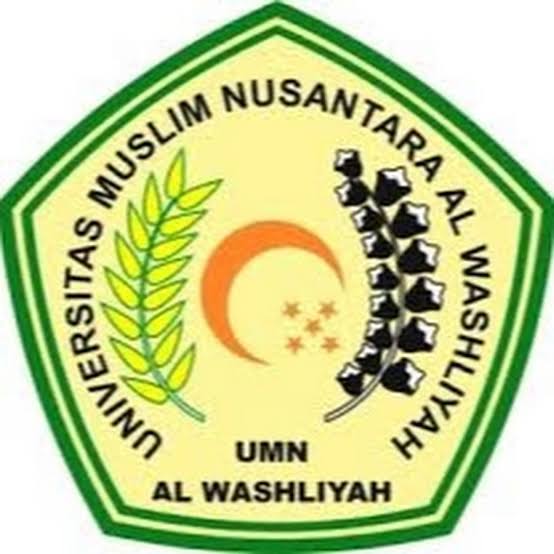 PROGRAM STUDI PENDIDIKAN MATEMATIKAFAKULTAS KEGURUAN DAN ILMU PENDIDIKANUNIVERSITAS MUSLIM NUSANTARA AL-WASHLIYAH MEDAN 2021